Примерный перечень антикоррупционных мероприятий в ГБУ РД «Республиканская стоматологическая поликлиника им М.Максудова» с 01.  по 31.12.2017 г.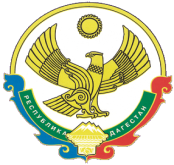 Государственное бюджетное учреждение Республики Дагестан «Республиканская стоматологическая поликлиника им. М. Максудова»ПРИКАЗ № ____от 12.12.2016г. « Об определении должностных лиц ответственных за профилактику коррупционных ил иных правонарушений».На основании  требований ФЗ  от 25 декабря . №273  «О противодействии коррупции»:ПРИКАЗЫВАЮ:Назначить ответственных за профилактику коррупционных или иных правонарушений:     - Годаванец Е.Л..- зам.главного врача по ОМР    - Макдиева Г.К.  -  зам.главного врача по КЭР     - Алисултанова Б.А. - зам.главного врача по лечебной работе- Бартыханову Д.Г.- заведующую отделением «Терапии» - Алиеву Х.О.- заведующую отделением «Терапии»- Муртузалиева М.Г.- заведующего  отделением «Хирургии и профилактики    лечения » - Нурмагомедова Ю.Ю. – зав. ортопедическим отделением- Рамазанову Р.Б. – зав. хозрасчетным отделением - Якубова М.А.- зам.главного врача по АХЧ  - Ибрагимова Ш. М. - председателя профсоюзной организации2. Ответственным за профилактику коррупционных или иных правонарушений: - ознакомить работников под роспись с нормативными документами, регламентирующими вопросы предупреждения и противодействия коррупции в организации; - провести до 30.12.2016 г. обучающие мероприятия по вопросам профилактики и противодействия коррупции; - организовать индивидуальные консультирования работников по вопросам применения (соблюдения) антикоррупционных стандартов и процедур; - в начале каждого года давать периодическую оценку коррупционных рисков в целях выявления сфер деятельности учреждения, наиболее подтвержденных такими рисками, и разрабатывать соответствующие антикоррупционные меры; - ежегодно предоставлять отчет о проводимой работе и достигнутых результатах в сфере противодействия коррупции. 3. Рамазанову М. – программисту разместить на сайте ГБУ РД «Республиканской стоматологической поликлиники  им М.Максудова»  пакет нормативных документов по антикоррупционной политики.4. Контроль исполнения данного приказа оставляю за собой. Главный врач ГБУ РД «РСП  им М.Максудова»                                                 М.И. ИдрисовГосударственное бюджетное учреждение Республики Дагестан «Республиканская стоматологическая поликлиника им. М. Максудова»Приказ №________ от 12.12.2016г. «О создании комиссии по порядку урегулирования выявленного конфликта интересов» На основании требований ФЗ от 25.12.2008 г. №273-ФЗ «О противодействии коррупции»; и письма Минздрава РД № 14-02/Ю-218 от 18.11.2016 гПРИКАЗЫВАЮ: 1. В целях защиты прав и свобод граждан, обеспечения законности, правопорядка и общественной безопасности в образовательной организации создать комиссию по порядку урегулирования выявленного конфликта интересов в составе: - председатель комиссии – главный врач Идрисов М.И.- члены комиссии:     - Годаванец Е.Л..- зам.главного врача по ОМР    - Макдиева Г.К.  -  зам.главного врача по КЭР     - Алисултанова Б.А. - зам.главного врача по лечебной работе- Бартыханову Д.Г.- заведующую отделением «Терапии» - Алиеву Х.О.- заведующую отделением «Терапии»- Муртузалиева М.Г.- заведующего  отделением «Хирургии и профилактики    лечения » - Нурмагомедова Ю.Ю. – зав. ортопедическим отделением- Рамазанову Р.Б. – зав. хозрасчетным отделением - Ибрагимова Ш. М. - председателя профсоюзной организации 2. Организовать работу по созданию и осуществлению деятельности комиссии по порядку урегулирования выявленного конфликта интересов между участниками образовательных отношений, руководствуясь Положением. 3. Контроль за исполнением данного приказа оставляю за собой.Главный врач ГБУ РД «РСП  им М.Максудова»                                                 М.И. ИдрисовГосударственное бюджетное учреждение Республики Дагестан «Республиканская стоматологическая поликлиника им. М. Максудова»Приказ №______ от 12.12.2016 г.«Об утверждении Порядка уведомления»В соответствии с ФЗ от 25.12.2008 г. №273-ФЗ «О противодействии коррупции»; с методическими рекомендациями по разработке и принятию мер по предупреждению и противодействию коррупции от 08.11.2013 г., изданными Министерством труда и социальной защиты РФ ПРИКАЗЫВАЮ: 1. Утвердить Порядок уведомления о фактах обращения в целях склонения работника РД «Республиканская стоматологическая поликлиника им М.Максудова»  к совершению коррупционных нарушений (далее – Порядок уведомления). 2. Зам. главного врача  по ОМР Годованец Е. Л.. в срок до 30.12.2016г.: - ознакомить врачей, работников, административно-управленческий персонал учреждения под роспись с Порядком уведомления; - завести журнал регистрации уведомлений о фактах обращения в целях склонения работников РД «Республиканская стоматологическая поликлиника им М.Максудова»  к совершению коррупционных правонарушений. 3. Программисту МО Рамазанову М. в срок до 30.12.2016 г. разместить Порядок уведомления на официальном сайте учреждения. 4. При приемке на работу проводить ознакомление с Порядком уведомления под роспись. 5. Контроль за исполнением данного приказа оставляю за собой. Главный врач ГБУ РД «РСП  им М.Максудова»                                                 М.И. ИдрисовГосударственное бюджетное учреждение Республики Дагестан «Республиканская стоматологическая поликлиника им. М. Максудова»Приказ №________ от 12.12.2016г. «Утверждение пакета нормативных документов о противодействии коррупции» На основании требований ФЗ от 25.12.2008 г. №273-ФЗ «О противодействии коррупции» ПРИКАЗЫВАЮ: 1. Утвердить пакет нормативных документов противодействий коррупции, принятых на медицинском  совете (протокол № ___ от 12.12.2016 г. ) - положение об антикоррупционной политике; - план реализации антикоррупционных мероприятий; - кодекс этики служебного поведения работников учреждения; - положение о комиссии по соблюдению требований к служебному поведению и урегулированию конфликта интересов; - порядок уведомления о склонении к совершению коррупционных нарушений. 2. Контроль исполнения данного приказа оставляю за собой. Главный врач ГБУ РД «РСП  им М.Максудова»                                                 М.И. ИдрисовГосударственное бюджетное учреждение Республики Дагестан «Республиканская стоматологическая поликлиника им. М. Максудова»Приказ №________ от 12.12.2016г.«Об исполнении законодательства о противодействии коррупции»На основании поручения от  августа 2016 г№01-15/1-09-58/16 к письму МЗ РД №14-02/10-218 от 18.11.2016 года.ПРИКАЗЫВАЮ:Назначить рабочую группу по разработке нормативных документов на основании ФЗ от 25.12.2008 г. № 273-ФЗ «О противодействии коррупции»:- Заместитель главного врача Магомедова Ш.К.- Инспектор ОК Алиева Н.Б.-Председатель профсоюзной организации Ибрагимов Ш.-заместитель гл. врача по АХЧ Якубов М.А.Рабочей группе :- установить перечень реализуемых медицинской организацией антикоррупционных мероприятий, стандартов процедур их выполнения;- разработать пакет документов по антикоррупционной политике медицинской организацией;- ввести:а) план реализации антикоррупционных мероприятий;б) кодекс этики служебного поведения работников организации;в) порядок  уведомления о склонности к совершению антикоррупционных нарушений;г) положение о комиссии по соблюдению требований к служебному поведению и урегулированию конфликта интересов.3. Инспектору ОК Алиевой Н.Б. ввести:- в трудовые договора работников, связанных с хозяйственной деятельностью ГБУ РД «РСП им М. Максудова» внести стандартную антикоррупционную оговорку и антикоррупционное  положение;- соответствующие изменения в должностные инструкции работников;- процедуру информирования  работадателя  о ставшей известной работнику информации о случаях совершения коррупционных правонарушений другими работниками, контрагентами организации или иными лицами и порядка рассмотрения таких сообщений;- довести данный приказ до работников ГБУ РД «РСП им М. Максудова», предупредить их об ответственности за его невыполнение.4. Контроль данного приказа оставляю за собой.                    Главный врач ГБУ РД         «РСП  им М.Максудова»                                      М.И. ИдрисовНаправлениеМероприятиеСрок исполненияОтветственный Организационное обеспечениеРазработка и принятие антикоррупционной политики организацииНормативное обеспечениеРазработка и утверждение плана реализации антикоррупционных мероприятийС 01.12.2016г по 31.12.2016г.Рабочая группаНормативное обеспечениеРазработка и принятие кодекса этики и служебного поведения работников организациидо 12.12.2016г.Рабочая группаНормативное обеспечениеРазработка и принятие положения о конфликте интересовдо 12.12.2016г.Рабочая группаНормативное обеспечениеРазработка и принятие порядка уведомления о склонении к совершению коррупционных нарушенийдо 12.12.2016г.Рабочая группаНормативное обеспечениеВведение в договоры, связанные с хозяйственной деятельностью организации, стандартной антикоррупционной оговоркидо 12.12.2016г.Рабочая группаНормативное обеспечениеВведение антикоррупционных положений в трудовые договоры работниковдо 12.12.2016г.Рабочая группаНормативное обеспечениеОпределение должностных лиц (структурных подразделений), ответственных за профилактику коррупционных или иных правонарушений, внесение соответствующих изменений в должностные инструкции работниковАлиева Н.Б –инспектор ОКРазработка и введение специальных антикоррупционных процедурВведение процедуры информирования работниками работодателя о случаях склонения их к совершению коррупционных нарушений и порядка рассмотрения таких сообщений, включая создание доступных каналов передачи обозначенной информации (механизмов "обратной связи", телефона доверия и т.п.)до 12.12.2016г.Рабочая группаРазработка и введение специальных антикоррупционных процедурВведение процедуры информирования работодателя о ставшей известной работнику информации о случаях совершения коррупционных правонарушений другими работниками, контрагентами организации или иными лицами и порядка рассмотрения таких сообщений, включая создание доступных каналов передачи обозначенной информации (механизмов "обратной связи телефона доверия и т.п.)до 12.12.2016г.Рабочая группаВведение процедуры информирования работниками работодателя о возникновении конфликта интересов и порядка урегулирования выявленного конфликта интересовдо 12.12.2016г.Рабочая группаВведение процедур защиты работников, сообщивших о коррупционных правонарушениях в деятельности организации, от формальных и неформальных санкцийдо 12.12.2016г.Рабочая группаПроведение периодической оценки коррупционных рисков в целях выявления сфер деятельности организации, наиболее подверженных таким рискам, и разработки соответствующих антикоррупционных мерЕжегодноРабочая группаОбучение и информирование работниковРазмещение локальных нормативных актов, регламентирующих вопросы предупреждения и противодействия коррупции в организации, на сайт организациидо 12.12.2016г.Программист Рамазанов М.Обучение и информирование работниковОзнакомление работников под роспись с нормативными документами, регламентирующими вопросы предупреждения и противодействия коррупции в организациидо 12.12.2016г.Главный врачОбучение и информирование работниковПроведение обучающих мероприятий по вопросам профилактики и противодействия коррупцииС 01.12.2016г по 31.12.2016г.Главный врачОбучение и информирование работниковОрганизация индивидуального консультирования работников по вопросам применения (соблюдения) антикоррупционных стандартов и процедурПо мере необходимостиГлавный врач МедсоветОбучение и информирование работниковОсуществление регулярного контроля соблюдения внутренних процедурОсуществление регулярного контроля данных бухгалтерского учета, наличия и достоверности первичных С 01.12.2016г по 31.12.2016г.По мере необходимостиГлавный врачГлавный врач Профсоюзная Обучение и информирование работниковдокументов бухгалтерского учетаорганизацияМедсоветОбеспечение соответствия системы внутреннего контроля и аудита организации требованиям антикоррупционной политики организацииОсуществление регулярного контроля экономической обоснованности расходов в сферах с высоким коррупционным риском: обмен деловыми подарками, представительские расходы, благотворительные пожертвования, вознаграждения внешним консультантамПо мере необходимостиГлавный врач Профсоюзная организацияМедсоветОценка результатов проводимой антикоррупционной работы и распространение отчетных материаловПроведение регулярной оценки результатов работы по противодействию коррупцииОдин раз в годГлавный врачОценка результатов проводимой антикоррупционной работы и распространение отчетных материаловПодготовка и распространение отчетных материалов о проводимой работе и достигнутых результатах в сфере противодействия коррупцииОдин раз в годГлавный врачСотрудничество с правоохранительными органами в сфере противодействия коррупцииОказание содействия уполномоченным представителям контрольно- надзорных и правоохранительных органов при проведении ими проверок деятельности организации по противодействию коррупции.Закрепление ответственности за направление сообщения в соответствующие правоохранительные органы о случаях совершения коррупционных правонарушенийПо мере необходимостиГлавный врач Медсовет